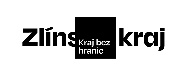 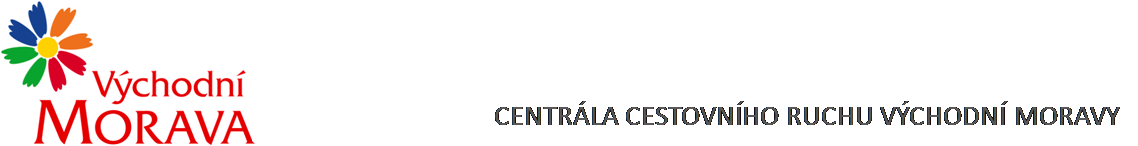 NAŠE ZNAČKA:	CCR133_2023-3cVYŘIZUJE:	Veronika Skaunicová, DiS.TEL.:		XXXXXXXXXXXXXXXXXE-MAIL:		XXXXXXXXXXXXXXXXX ZLÍN DNE:	23.10. 2023Objednávka č. CCR133_2023-3cObjednáváme u Vás podle platných zákonných směrnic o odběru, dodávce zboží a službách následující:obchodní plnění v pořadu „Víkend“ dle přiložené objednávky umístění produktuDohodnutá cena:	200.000,- Kč bez DPH (242.000,- vč. DPH)Termín vysílání:	11.12. 2023Fakturační údaje:	Centrála cestovního ruchu Východní Moravy, o.p.s.			J. A. Bati 5520, 761 90 Zlín			IČ: 27744485Splatnost faktury: 30 dnůBankovní spojení: Česká spořitelna, a.s.Číslo účtu: XXXXXXXXXXXXXXXXX			Nejsme plátci DPH.S pozdravem……………………………………………….Mgr. Zuzana Vojtováředitelka